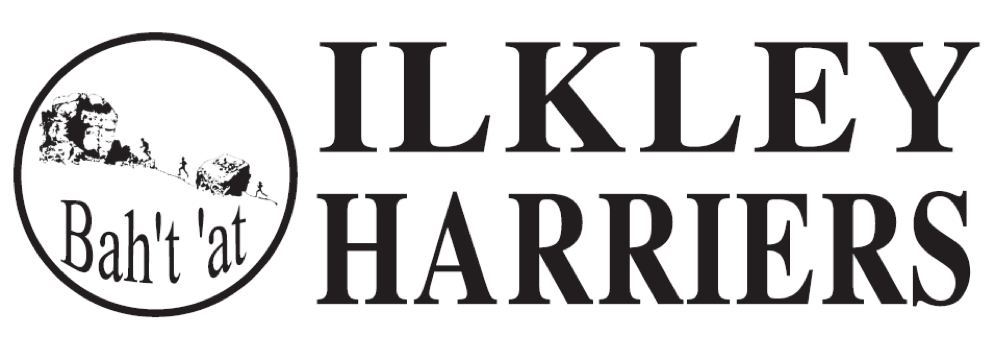 Present: Martin Archer, Neil Chapman, Hilda Coulsey, Geoff Howard, Caroline Howe, Peter Lewis, Dick Waddington, Sue WilliamsonApologies: Richard Joel, Jane McCarthy, Helen Waddington Minutes of Meeting 9th January: AgreedRunning the ClubHarrier and Volunteer of the Month for January 2017Harrier of the month nominations:Jane Bryant for running every day in January (RED)Michael Lomas for coming 4th at Mytholmroyd FellHarry Sime for REDDawn Turner for REDJack Wood for firsts at both Stanbury Splash and MytholmroydMartin Archer for first at Skipton parkrunSteven Gott for great performances at Peco and Northern XCsThe winner is Jack WoodA special mention for all those Harriers who RED in January.Volunteer of the month nominations:Pete Shields for his Wednesday sessionsJane McCarthy for league updatesPetra Bijsterveld for membership work.The winner is Petra Bijsterveld     2. EventsThe annual awards do: Many comments were received that the format and venue were good and that it was enjoyable.  It was decided to do the same next year.  Having a band was discussed but decided against because of cost and wish to talk easily.  Sue was asked to book the Wheatley again for Friday 18th Jan (25th being Burns night).  										SWWe discussed the roles; a) venue liaison, ticket sales and numbers, food and cakes b) awards decisions, collection from previous winners, engraving process and c) hosting, invitations and encouragement of winners and all to come.  All of which we must ensure are spread out amongst us in a better way next time.    HDSRL: Potentially 19th June will work.  Neil will book the ground floor of the Rugby club for changing, showers and toilets.  A location to provide food is still uncertain.     Paul Stephens is liaising with HDSRL.						NCFell Race: The race is full, Steve Weston has most volunteers but has requested more.  The charge will be increased next year.  Martin will liaise re costs and charges.  										MA      3. Membership process updatingPetra joined the meeting to discuss the replacement of the renewals process by something slicker.  Having investigated what works for some 20 other clubs and discussing with Paul Wood her recommendation is to have a third party provider with PaySubsOnline (used by KCAC) being first choice. They will securely host our database and the software will deal with new member applications, renewals and payments. Individual committee members and coaches can have access to all or part of the database as appropriate. We can and should back up the data frequently - to be decide further.  Membership payments can be made by bank transfer or PayPal. Pre-authorization can be given for automatic renewal in future years. We agreed to change to this on-line provider, to let members know immediately and start use in a month, after reassurance and a process regarding backup.  	PBThe set-up is free, they will take 2.95% on bank payments (£1.003 on £34) and 3.95% +£0.50 on PayPal (£1.84 on £34). We agreed that we can absorb this for new member applications until end Sept, and discuss whether to absorb it or raise the membership fee appropriately from October 1st, by presentation to the AGM.  AllThere is a £100 deposit for the set-up of the software which is returned when transactions commence.											4. Junior update no actions.  	5. NewsletterPeter has requested contributions by 17th February. Geoff’s forward will include a profile of the chair and the importance of one coming forward in September who will be a front face for the club, being visible and accessible, encouraging members, using social media.  The aim would also be to encourage more Harriers to come forward to the Committee and provide some prospect of succession for our various key positions.  						GH	6. Saturday 9:30 am sessionPaul Sudden joined the meeting for this discussion.  Generally the group run for some 90 mins and beyond so that it may support half and marathon training at this time of year and long runs over the moors in the summer.  It also arranges away runs (ie potentially not starting from the Old Bridge) on the first Saturday of each month.  Hence it is not appropriate for all and the instruction on the website is to discuss first with the Tuesday leaders.  The session has been running for many years and we want it to remain on the training calendar.  It is described on the website as a social run, appropriate to the medium paced groups in Tuesday’s session.  A complaint has been received by a member that this session ought to be open to all.  The Committee understands why the member might wish to join a club run at this time.  A discussion will be held with this person to make them aware of the committee discussion, confirmation that the session cannot be appropriate to all and will support attempts by the member to offer a slower and shorter option if they wish.  The description on the website will be amended to ensure it reflects the realistic pace and distance and to include the away run. 						HCDeveloping the ClubDevelopment plan  no progress	2. Junior Facilities no progress.AOBnoneNext Committee Meeting 6th March2018 at 8.30pm at ILTSC.